Сумська міська радаVІII СКЛИКАННЯ       СЕСІЯРІШЕННЯвід                       2023 року  №         -МРм. СумиРозглянувши звернення громадянина, надані документи, відповідно до статей 12, 122, 123, 134 Земельного кодексу України, абзацу другого частини четвертої статті 15 Закону України «Про доступ до публічної інформації», враховуючи рекомендації постійної комісії з питань архітектури, містобудування, регулювання земельних відносин, природокористування та екології Сумської міської ради (протокол від __ _________ 2023 року № __), керуючись пунктом 34 частини першої статті 26 Закону України «Про місцеве самоврядування в Україні», Сумська міська рада  ВИРІШИЛА:Відмовити Клименко Сергію Олександровичу () у наданні дозволу на розроблення проекту землеустрою щодо відведення земельної ділянки в оренду за адресою: м. Суми, вул. Чехова, 50, орієнтовною площею                0,0800 га, для будівництва і обслуговування житлового будинку, господарських будівель і споруд у зв’язку з невідповідністю вимогам статті 134 Земельного кодексу України, а саме:- на земельній ділянці, про яку йдеться мова у зверненні заявника, знаходиться домоволодіння, яке перебуває у власності іншого громадянина;  - земельні торги не проводяться при безоплатній передачі земельних ділянок особам, статус учасника бойових дій яким надано відповідно до пунктів 19-21 частини першої статті 6 Закону України «Про статус ветеранів війни, гарантії їх соціального захисту».Сумський міський голова					      Олександр ЛИСЕНКОВиконавець: Клименко ЮрійІніціатор розгляду питання - постійна комісія з питань архітектури, містобудування, регулювання земельних відносин, природокористування та екології Сумської міської радиПроєкт рішення підготовлено Департаментом забезпечення ресурсних платежів Сумської міської ради.Доповідач – Клименко Юрій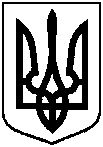 Проєкт оприлюднено«__»_________________2023 р.Про відмову Клименко Сергію Олександровичу у наданні дозволу на розроблення проекту землеустрою щодо відведення земельної ділянки за адресою: м. Суми, вул. Чехова, 50, орієнтовною площею 0,0800 га